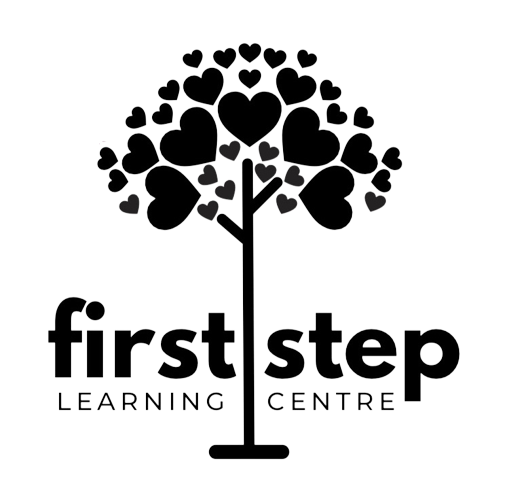 First Step Learning Centre provides the following for your child and it is included in your tuition.IRON FORMULAAccept ______      Reject _______RICE CEREALAccept ______       Reject _______If you choose for us NOT to provide the formula and rice cereal, you are responsible for providing these items for your infant. Formula = Target Brand, Similac Advance with IronRice Cereal = Gerber Cereal for BabiesParent’s Signature: ____________________Child’s Name: ________________________